PRACA DOMOWACodzienność młodopolska1. Na podstawie fragmentów podręcznika Przemiany społeczne i polityczne (s. 11) uzupełnij tabelę.2. Stwórz mapę myśli dotyczącą życia codziennego w okresie Młodej Polski. Skorzystaj z informacji zawartych w podręczniku (s. 15) oraz dostępnych źródeł wiedzy.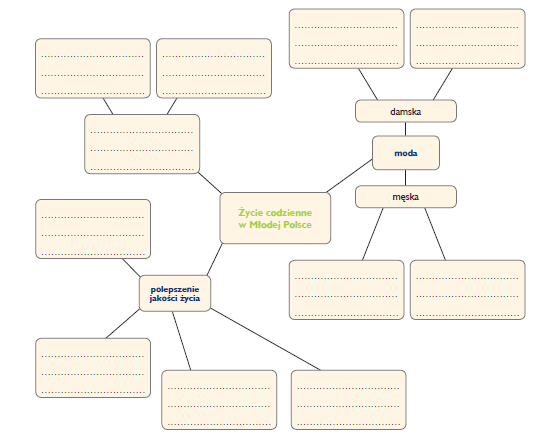 Przemiany społecznePrzemiany polityczne